Муниципальное БЮДЖЕТНОЕ образовательное учреждение«СИВИНСКАЯ средняя общеобразовательная школа»Программа утверждена приказом директора МБОУ «Сивинская СОШ»от 31.08.2021 г № 311-од в составе ООП ООО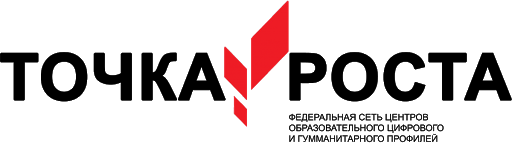 Рабочая программа курса внеурочной деятельности«Основы исследовательской деятельности по биологии»(7 класс)с. СиваПояснительная записка           Данная рабочая программа курса «Основы исследовательской деятельности» для 7-х классов, разработана на основе Федерального государственного образовательного стандарта основного общего образования к структуре основной образовательной программы и национального проекта образовательных программ естественнонаучной и технологической направленностей по биологии с использованием оборудования центра «Точка роста». Рабочая программа «Основы исследовательской деятельности» представляет собой программу организации внеурочной проектной деятельности учащихся 7 класса.            Рабочая программа курса «Основы исследовательской деятельности» рассчитана на 1 час в неделю, 35 часов в год           Курс «Основы исследовательской деятельности» построен на основе системы заданий для организации образовательного процесса на деятельностной основе и нацелен на формирование у школьников проектных умений минимального уровня сложности.Проектная деятельность «Основы исследовательской деятельности» является обязательной и предусматривает участие в ней всех обучающихся. Начальное обучение проектированию закладывает необходимый фундамент для дальнейшего развития проектных умений и использования учебных проектов на предметных занятиях для организации самостоятельного добывания знаний обучающимися и эффективного их усвоения, для формирования компетентностей обучающихся и решения воспитательных задач в основной школе.           Цель курса «Основы исследовательской деятельности» - трансформация процесса развития интеллектуально-творческого потенциала личности ребенка путем совершенствования его исследовательских способностей в процессе саморазвития; создание условий для выполнения каждым пятиклассником индивидуального проекта по итогам учебного года.           Задачи курса «Основы исследовательской деятельности»1. Личностные: формирование позитивной самооценки, самоуважения школьника, развитие образовательной успешности каждого ученика.2. Коммуникативные: формирование коммуникативной компетентности в сотрудничестве:
           - умение вести диалог, координировать свои действия с действиями партнеров по                           совместной деятельности;
           - способности доброжелательно и чутко относиться к людям, сопереживать;
           - формирование социально адекватных способов поведения.
3. Регулятивные: формирование способности к организации деятельности и управлению ею:
           - воспитание целеустремленности и настойчивости;
           - формирование навыков организации рабочего пространства и рационального                      использования рабочего времени;
           - формирование умения самостоятельно и совместно планировать                       деятельность и сотрудничество;
           - формирование умения самостоятельно и совместно принимать решения,                       добиваться поставленной цели.
4. Познавательные: формирование умения решать творческие задачи; умения работать с информацией (сбор, систематизация, хранение, использование).Общая характеристика курса            Важнейшей педагогической задачей в условиях реализации ФГОС ООО стало внедрение в образовательный процесс средств и методик, помогающих детям «открывать» себя, раскрывать свою личность. Критерием успешности ученика становится не столько результативность в изучении школьных предметов, сколько отношение человека к возможностям собственного познания и преобразования природы, истории, самого себя. Важную роль в достижении успешности каждого ученика играет реализация доступного проектного замысла по выбору ребенка, на основании сферы его интересов и личностных возможностей.            Курс «Основы исследовательской деятельности» призван обеспечить освоение наиболее актуальных для работы над проектами способов деятельности обучающимися основной школы и подготовку их, таким образом, к разработке и реализации собственных, индивидуальных проектов.                Освоение способов деятельности, применимых к очень широкому кругу объектов воздействия, в рамках изучения курса позволяет сформировать у обучающихся важный внутренний ресурс, который специально в других составляющих образовательного процесса в школе не формируется. Проектная деятельность направлена на духовное и профессиональное становление личности ребёнка через активные способы действий. Ученик, работая над проектом, проходит стадии определения проблемы, планирования, сбора информации , ее анализа и  преобразования (синтеза), активной деятельности по созданию задуманного продукта, его презентации, разработки портфолио проекта. Проектная деятельность предполагает освоение способов деятельности, положенных в основу формирования ключевых компетентностей (информационной, коммуникативной, исследовательской и т.п.).
           При организации работы обучающихся по методу проектов возможна не только индивидуальная самостоятельная работа, но и групповая. Это позволяет приобретать коммуникативные навыки и умения: работа в группе в разнообразных качествах (ролях) , рассмотрение различных точек зрения на одну проблему, организация взаимодействия между участниками проекта.
           Учебные проекты, как правило, содержат в себе проблему, требующую решения, а значит, формулируют одну или несколько задач. Используя проектный метод обучения, дети постигают всю технологию решения задач – от постановки проблемы до представления результата. Метод проектов имеет богатые дидактические возможности как для внутрипредметного, так и для межпредметного обучения.
           Выполняемые обучающимися проекты позволяют выявить интерес каждого школьника по уровню успешности различных видов учебной деятельности, по отношению к процессу деятельности и её результатам. Проектирование практически помогает обучающимся осознать роль знаний в жизни и обучении. Знания перестают быть целью, а становятся средством в подлинном образовании, помогая овладевать культурными образцами мышления, формировать свои мыслительные стратегии, что позволяет каждому самостоятельно осваивать накопления культуры.
           Проектная деятельность предусматривает поиск необходимой недостающей информации в энциклопедиях, справочниках, книгах, на электронных носителях, в Интернете, СМИ и т.д. Источником нужной информации могут быть взрослые: представители различных профессий, родители, увлеченные люди, а также другие дети.Описание места курса в учебном плане Рабочая программа курса «Основы исследовательской деятельности» составлена в целях реализации требований ФГОС ООО к достижению метапредметных результатов. Форма организации: занятия проводятся 1 раз в неделю. Внеурочная деятельность включает проведение наблюдений, экспериментов, исследований, заседаний ШНО (школьного научного общества), реализации и презентации проектов в классе, на школьной и районной конференции ученических исследовательских и проектных работ. Срок реализации программы:1 год (7 класс).  Личностные, метапредметные и предметные результаты освоения курса            Личностные результаты освоения курса «Основы исследовательской деятельности» отражают:воспитание российской гражданской идентичности: патриотизма, уважения к Отечеству, прошлое и настоящее многонационального народа России; осознание своей этнической принадлежности, знание истории, языка, культуры своего народа, своего края, основ культурного наследия народов России и человечества; усвоение гуманистических, демократических и традиционных ценностей многонационального российского общества; воспитание чувства ответственности и долга перед Родиной;формирование ответственного отношения к учению, готовности и способности обучающихся к саморазвитию и самообразованию на основе мотивации к обучению и познанию,  осознанному выбору и построению дальнейшей индивидуальной траектории образования на базе ориентировки в мире профессий и профессиональных предпочтений, с учётом устойчивых познавательных интересов, а также на основе формирования уважительного отношения к труду, развития опыта участия в социально значимом труде; формирование целостного мировоззрения, соответствующего современному уровню развития науки и общественной практики, учитывающего социальное, культурное, языковое, духовное многообразие современного мира;формирование осознанного, уважительного и доброжелательного отношения к другому человеку, его мнению, мировоззрению, культуре, языку, вере, гражданской позиции, к истории, культуре, религии, традициям, языкам, ценностям народов России и народов мира; готовности и способности вести диалог с другими людьми и достигать в нём взаимопонимания; освоение социальных норм, правил поведения, ролей и форм социальной жизни в группах и сообществах, включая взрослые и социальные сообщества; участие в школьном самоуправлении и общественной жизни в пределах возрастных компетенций с учётом региональных, этнокультурных, социальных и экономических особенностей; развитие морального сознания и компетентности в решении моральных проблем на основе личностного выбора, формирование нравственных чувств и нравственного поведения, осознанного и ответственного отношения к собственным поступкам; формирование коммуникативной компетентности в общении и сотрудничестве со сверстниками, детьми старшего и младшего возраста, взрослыми в процессе образовательной, общественно полезной, учебно-исследовательской, творческой и других видов деятельности;            Метапредметные результаты освоения курса «Основы исследовательской деятельности» отражают:умение самостоятельно определять цели своего обучения, ставить и формулировать для себя новые задачи в учёбе и познавательной деятельности, развивать мотивы и интересы своей познавательной деятельности; умение самостоятельно планировать пути достижения целей, в том числе альтернативные, осознанно выбирать наиболее эффективные способы решения учебных и познавательных задач;умение соотносить свои действия с планируемыми результатами, осуществлять контроль своей деятельности в процессе достижения результата, определять способы действий в рамках предложенных условий и требований, корректировать свои действия в соответствии с изменяющейся ситуацией; умение оценивать правильность выполнения учебной задачи, собственные возможности её решения;владение основами самоконтроля, самооценки, принятия решений и осуществления осознанного выбора в учебной и познавательной деятельности; умение определять понятия, создавать обобщения, устанавливать аналогии, классифицировать, самостоятельно выбирать основания и критерии для классификации, устанавливать причинно-следственные связи, строить логическое рассуждение, умозаключение (индуктивное, дедуктивное и по аналогии) и делать выводы;умение создавать, применять и преобразовывать знаки и символы, модели и схемы для решения учебных и познавательных задач;смысловое чтение; умение организовывать учебное сотрудничество и совместную деятельность с учителем и сверстниками; работать индивидуально и в группе: находить общее решение и разрешать конфликты на основе согласования позиций и учёта интересов; формулировать, аргументировать и отстаивать своё мнение; умение осознанно использовать речевые средства в соответствии с задачей коммуникации для выражения своих чувств, мыслей и потребностей; планирования и регуляции своей деятельности; владение устной и письменной речью, монологической контекстной речью; формирование и развитие компетентности в области использования информационно-коммуникационных технологий (далее ИКТ– компетенции);формирование и развитие экологического мышления, умение применять его в познавательной, коммуникативной, социальной практике и профессиональной ориентации.             Предметные результаты освоения курса «Основы исследовательской деятельности» с учётом общих требований Стандарта должны обеспечивать успешное обучение на следующей ступени общего образования. Ученик, освоивший курс «Я-исследователь», должен освоить начальные умения и навыки в проектной деятельности от постановки проблемы до создания портфолио проекта.Содержание учебного курсаТематическое планирование курса «Основы исследовательской деятельности» (35 часов)Описание материально-технического обеспеченияобразовательной деятельностиМатериально - техническое обеспечения образовательного процесса:            учебный кабинет, медиапроектор, ПК, принтер, цифровые лаборатории по биологии (ученические), цифровой микроскоп.Д.В. Григорьев. Внеурочная деятельность школьников. М. Просвещение, 2010Фундаментальное ядро содержания общего образования/ под редакцией В, В. Козлова А.М. Кондакова М. Просвещение, 2010Чечель И.Д. Исследовательские проекты в практике обучения. Детские энциклопедии, справочники и другая аналогичная литература.Савенков А.И. Методика исследовательского обучения. Издательство «Учебная литература», дом «Фёдоров», 2008.Планируемые результаты курса Составитель Вафеев Дмитрий Ильгизовичучитель биологии и химиипервой категории№ п/пМодульКоличество часов1 «Теория»82 «Исследовательская практика»193 «Мониторинг»64Резервное время2Итого35 часов№ДатаТема занятияЦель урокаЗУНКомпетенцииДомашнее заданиемодуль – «Теория»1Что такое исследованиеПознакомить с понятием исследование, коллективно обсудить, где использует человек свою способность исследовать, используют результаты, научное открытиеЗнать понятие исследование, что такое открытие, где и как использовать научные открытия.Уметь наблюдать, провести эксперимент (солнечный луч, комнатное растение, животные).Планирование и поиск информацииПродуктивная групповая коммуникация. Из представленной учителем информации выбирает ту, которая необходима для решения поставленной задачиЗаписи в тетради2Что такое экспериментКак провести эксперимент и что такое экспериментПроводить экспериментИщет ответы на вопросы, сформулированные учителемЗаписи в тетради3Учимся вырабатывать гипотезыФормулировка гипотезВыдвигать гипотезы осуществлять их проверку.Излагает письменно свою мысль с соблюдением норм оформления текста по заданным образцам.Записи в тетради4Знакомство с логикойПознакомить с логикой исследованияУметь работать по алгоритмуНаходит вывод и аргументы в предложенном источнике информацииПривести примеры5Как задавать вопросыНаучить строить и задавать вопросыУметь строить и задавать вопросыИзлагает полученную информацию по заданным вопросам.Состав. вопросы6Учимся выделять главное и второстепенноеНаучиться выделять главное и второстепенное из предложенного учителемУметь выделять главное и второстепенное из предложенного учителемВоспринимает основное содержание фактической определяя основную мысль, отношение говорящего к событиям и действующим лицам, основные факты и события, их последовательностьЗаписи в тетради7Как делать схемыНаучиться строить схемы «Дерево Паук»Уметь строить схему «Дерево Паук»Переводит информацию из графического представления или формализованного (символьного) представления в текстовое, и наоборот.Составить схемы8Как работать с книгойПродемонстрировать извлечение информации по заданному вопросу из статистического источника, исторического источника, художественной литературы.Уметь извлекать информацию по заданному вопросу из статистического источника, исторического источника, художественной литературы.Извлекает и систематизирует информацию из 1-2 простых источников по двум и более заданным критериям (основаниям).Ответить на вопросы№ДатаТема занятияЦель урокаЗУНКомпетенцииДомашнее заданиемодуль – «Исследовательская практика»9Знакомство с цифровой лабораторией по биологии (ученической)Продемонстрировать возможности цифровой лаборатории по биологии (ученической), научить алгоритмам работы цифровой лаборатории. Знать принципы работы цифровой лаборатории по биологии, уметь работать с цифровой лабораторией по биологии (ученической)Овладевает основами работы с цифровой лаборатории по биологии (ученической)Записи в тетради10Работа с цифровой лабораторией по биологии Научить алгоритмам работы цифровой лаборатории. Работа с цифровым микроскопом.Уметь работать с цифровой лабораторией по биологии (ученической), цифровым микроскопом.Овладевает основами работы с цифровой лаборатории по биологии (ученической)Записи в тетради11Работа с цифровой лабораторией по биологии (ученической)Научить алгоритмам работы цифровой лаборатории. Работа с датчиками цифровой лаборатории.Уметь работать с цифровой лабораторией по биологии (ученической).  Работа с датчикамиОвладевает основами работы с цифровой лаборатории по биологии (ученической)Записи в тетради12Работа с цифровой лабораторией по биологии (ученической)Научить алгоритмам работы цифровой лаборатории. Выполнение лабораторных работ.Уметь работать с цифровой лабораторией по биологии(ученической) , уметь провести лабораторную работуВыполняет лабораторные работы, используя цифровую лабораторию по биологии (ученическую)Лабораторная работа13Работа с цифровой лабораторией по биологии (ученической)Научить алгоритмам работы цифровой лаборатории. Выполнение лабораторных работ.Уметь работать с цифровой лабораторией по биологии(ученической) . Уметь провести лабораторную работуВыполняет лабораторные работы, используя цифровую лабораторию по биологии (ученическую)Лабораторная работа14Работа с цифровой лабораторией по биологии (ученической)Научить алгоритмам работы цифровой лаборатории. Выполнение лабораторных работ.Уметь работать с цифровой лабораторией по биологии (ученической). Уметь провести лабораторную работуВыполняет лабораторные работы, используя цифровую лабораторию по биологии (ученическую)Лабораторная работа15Мини -конференция по итогам работы с цифровой лабораторией по биологии Демонстрация результатов исследованияУметь демонстрировать результаты исследованияСамостоятельно формулируют цели, высказывают идеи, называют области совпадения и расхождения мнений, выявляя суть разногласий, дают сравнительную оценку предложенных идей относительно целей работыИтоги работы + презентация?16Определение проблемы и выбор темы собственного исследованияПознакомить с проблемой ее формулировкой и помочь выбрать тему исследованияУметь выбирать тему собственного исследованияГотовит план выступления на основе заданных целейПодготовка к исследованию17Тренировочное занятие по методике проведения самостоятельных исследованийОрганизовать тренировочное самостоятельное исследование познакомить с методами проведения исследованияУметь организовывать исследованиеСистематизирует извлеченную информацию в рамках простой заданной структуры (по одному основанию).Подготовка к исследованию18Индивидуальная работа по «методике проведения самостоятельных исследований»Познакомить с методами проведения исследованияУметь выбирать методы исследованияПланирование и поиск информацииПодготовка к исследованию19Индивидуальная работа по планированию и проведению самостоятельных исследованийОказать помощь по планированию и проведению самостоятельных исследованийВладеть приемами исследовательской деятельности, элементарными умениями прогноза (умение отвечать на вопрос: «Что произойдет, если...»).Самостоятельно определяет, какой информации для решения, поставленной учителем задачи ему не достает и планирует ее поискисследование20Индивидуальная работа по планированию и проведению самостоятельных исследованийОказать помощь по планированию и проведению самостоятельных исследованийВладеть приемами исследовательской деятельности, элементарными умениями прогноза (умение отвечать на вопрос: «Что произойдет, если...»).Самостоятельно определяет, какой информации для решения, поставленной учителем задачи ему не достает и планирует ее поиск.исследование21Индивидуальная работа по планированию и проведению самостоятельных исследованийОказать помощь по планированию и проведению самостоятельных исследованийВладеть приемами исследовательской деятельности,Фиксируют итоговый продукт (результат). Самостоятельно определяет, какой информации для решения, поставленной учителем задачи ему, не достает и планирует ее поиск.исследование22Искусство делать сообщенияНаучить определять содержание и жанр выступления в соответствии с заданной целью коммуникацииУмеет определять содержание и жанр выступления в соответствии с заданной целью.Использует предложенный алгоритм действий.Презентация23Как сделать сообщение о результатах исследованияПознакомить с алгоритмом исследовательской деятельности, элементарными умениямивладение приемами исследовательской деятельности, элементарными умениями (умение отвечать на вопрос: «Что произойдет, если...»)Согласно заданным рамкам обсуждения, высказывают свои суждения и относятся к высказываниям других членов группы.Записи в тетради№ДатаТема занятияЦель урокаЗУНКомпетенцииДомашнее задание24Семинар «Как подготовиться к защите»Научить как подготовиться к защите (вербальные невербальные)Уметь при защите использовать вербальные и невербальные средстваИспользует предложенный алгоритм действийправила25Семинар «Подготовка собственных работ к защите»Оказать помощь по подготовке собственных работ к защитеУметь строить защиту собственной работыИспользует предложенный алгоритм действий.исследование26Мини-конференция по итогам экспресс-исследованийДемонстрация результатов исследованияУметь демонстрировать результаты исследованияСамостоятельно формулируют цели коммуникации, высказывают идеи, называют области совпадения и расхождения мнений, выявляя суть разногласий, дают сравнительную оценку предложенных идей относительно целей работыИтоги работы + презентация27Мини-конференция по итогам собственных исследованийДемонстрация результатов исследованияУметь демонстрировать результаты исследованияИспользует вербальные средства (интонация, связующие слова…) для логической связи и выделения смысловых блоков своего выступления.Использует невербальные средства (жесты, мимика…) или готовые наглядные материалы.Итоги работы + презентациямодуль – «Мониторинг»28Семинар «Подготовка собственных работ к защите»Оказать помощь по подготовке собственных работ к защитеУметь строить защиту собственной работыИспользует предложенный алгоритм действий.Итоги работы + презентация29Семинар «Подготовка собственных работ к защите»Оказать помощь по подготовке собственных работ к защите  Уметь строить защиту собственной работыИспользует предложенный алгоритм действий.Итоги работы + презентация30,31Участие в защитах исследовательских работ и творческих проектов Демонстрация результатов исследованияУметь демонстрировать результаты исследованияФиксируют итоговый продукт (результат) коммуникации и могут объяснить, за счет каких промежуточных результатов он был получен.Оценивают продукт (результат) коммуникации другой группы (ученика).Защита проектов32,33Участие в защитах исследовательских работ и творческих проектов Демонстрация результатов исследованияУметь демонстрировать результаты исследованияФиксируют итоговый продукт (результат) коммуникации и могут объяснить, за счет каких промежуточных результатов он был получен.Оценивают продукт (результат) коммуникации другой группы (ученика).Защита проектов34-35модуль – «Резервное время»Должны научиться		Сформированные действияОбучающиеся должны научиться видеть проблемы;ставить вопросы;выдвигать гипотезы; давать определение понятиям; классифицировать; наблюдать; проводить сбор информации и обрабатывать ее; делать умозаключения и выводы; структурировать материал; готовить тексты собственных докладов; объяснять, доказывать и защищать свои идеи;принимать критику, использовать замечания для совершенствования проекта.В ходе решения системы проектных задач у школьников должны сформироваться следующие способности:Рефлексировать (видеть проблему; анализировать сделанное – почему получилось, почему не получилось, видеть трудности, ошибки);Целеполагать (ставить и удерживать цели);Планировать (составлять план своей деятельности);Моделировать (представлять способ действия в виде модели-схемы, выделяя все существенное и главное);Проявлять инициативу при поиске способа (способов) решения задачи;Вступать в коммуникацию (взаимодействовать при решении задачи, отстаивать свою позицию, принимать или аргументировано отклонять точки зрения других).Контролировать ход реализации своего проекта на практике.Итоговый результат:Итоговый результат:Семиклассники должны разработать и реализовать свой индивидуальный годовой проект.Семиклассники должны разработать и реализовать свой индивидуальный годовой проект.Место представления результата: презентации проектов, участие в конкурсах, выставках, конференции, фестивали, и пр.Место представления результата: презентации проектов, участие в конкурсах, выставках, конференции, фестивали, и пр.